Публичный доклад директора муниципального общеобразовательного учреждения "Средняя общеобразовательная школа № 92 с углубленным изучением отдельных предметов" за 2015-2016 учебный год В   1986 году  в Ленинском районе города Кемерово, была открыта школа № 92. Одной из первых задач, стоящих перед коллективом, является охватить весь спектр возможностей для   развития способностей каждого обучаемого, создание условий для формирования свободной,  физически здоровой, духовно богатой и интеллектуально развитой личности, обладающей основами естественно - научного и гуманитарного мышления, способной к продолжению образования.  Девиз школы «Успешно развивающемуся Кузбассу – успешный выпускник  школы!».  	Управление образовательным учреждением осуществляется в соответствии с Законом РФ «Об образовании», «Типовым положением об образовательном учреждении в РФ», Уставом школы, Программой развития, годовым планом школы. Орган общественного управления - Управляющий Совет муниципального общеобразовательного учреждения.Лицензия А 0001858, регистрационный номер 12108, от 20.01.2012.  на реализацию общеобразовательных программ начального общего образования, основного общего образования, среднего (полного) общего образования, обеспечивающие дополнительную (углубленную) подготовку обучающихся по математике, физике, химии, биологии, литературе, истории. Школа № 92 является юридическим лицом, имеет самостоятельный баланс и собственный расчетный счет (бюджетный и внебюджетный).1.. КАДРОВЫЙ АНАЛИЗ Общие сведения Образовательный процесс в школе в 2015-16 учебном году осуществляли 75 штатных педагогических работников и 2 совместителя,  из них 71 учитель , 1 социальный педагог, 2 педагога дополнительного образования, 2 педагога – психолога,1 воспитатель. В  2014-2015 учебном году УВП обеспечен и укомплектован педагогами в соответствии со специальностью в полном объеме – 100%  Отраслевые наградыимеют 29 человек, из них награждены:- нагрудным знаком «Отличник народного просвещения» - 11 педагогов;- знаком «Почетный работник общего образования» - 16- Почетной грамотой Министерства РФ – 2- благодарность президента РФ -1Награды Кемеровской области- медаль «За достойное воспитание детей» - 3- медаль «65 лет Кемеровской области» - 1- медаль «70 лет Кемеровской области» -4-медаль «За веру и добро»-3 -медаль «За служение Кузбассу»-1Общественную награду Российской Федерации «За вклад в развитие образования» имеют  12 педагогов.   Характеристика педагогических работников   по образованию:- высшее образование -67 (89%)-неоконченное высшее -1 -среднее специальное – 7 ( %)   Характеристика работников образования по квалификационной категории.  Аттестация педагогических работников.   Аттестация – одно из направлений в работе по формированию индивидуального стиля деятельности учителя и одна из форм, способствующих росту педагогического профессионализма. В школе работает высококвалифицированный  педагогический коллектив, способный обеспечить высокий уровень профильного обучения, создать условия для индивидуального развития учеников. 91% педагогов имеют высшую и первую квалификационную категорию (на 5% больше, чем в предыдущий год).  Всего аттестовалось в 2015-2016учебном  году 16 человек: 11 на высшую, 4 – на первую, 7 человек не имеют категории Аттестация педагогических работников в 2011-2015 гг.Количество педагогов, повысивших квалификационную категорию за 5 летIII.ОРГАНИЗАЦИЯ МЕТОДИЧЕСКОЙ РАБОТЫ В ОУВ  2015/2016 учебном году педагогический коллектив  работал над единой методической темой «Повышение эффективности педагогического процесса и качества образования обучающихся через совершенствование профессиональной компетентности педагога   в условиях внедрения ФГОС»Организация повышения квалификации и профессиональной переподготовки педагогических работников Учителя школы ежегодно повышают свою квалификацию, используя различные формы, в том числе и дистанционные. В 2015-16 учебном году прошли курсовую подготовку на долгосрочных курсах в КРИПКиПРО   45 педагогических работников (запланировано 22), из них по программе  ФГОС НОО – 15,    учителей, ФГОС ООО-20,     учителей, профильного обучения – 2,      по подготовке к ЕГЭ-6,   4 педагога прошли по двум программам курсы.Прохождение повышения квалификации плановое и внеплановое  Организация повышения квалификации педагогических работников по формам организации КПК. Прошли подготовку по программе КПК   45 педагогов, из них 3 прошли по двое курсов. Директор школы прошла переподготовку в КемГСХИ по менеджменту, 7 ЗДР и 2 учителя – обучаются .Выводы: 89% педагогов имеют высшее образование. 43\57% имеют стаж работы более 20 лет. Самой массовой возрастной группой является группа от 40 лет (56\74,6%) – педагоги, имеющие достаточный опыт работы, что позволяет им добиваться высоких результатов в обучении. 23/31%  педагога имеют возраст старше 55 лет.В целом, исходя из анализа кадрового состава, можно сделать вывод о том, что в педагогический коллектив обладает необходимыми теоретическими и практическими знаниями и умениями, позволяющими на достаточном уровне реализовывать требования программ, как общеобразовательной, так и профильной школы, обеспечить переход на новые федеральные государственные образовательные стандарты, гарантировать высокое качество обучения. В то же время на первый план выходит проблема старения педагогического коллектива, недостаточное количество  в образовательном учреждении молодых специалистов.              Всего аттестацию в новой форме прошли  ( с 1.01.2011 по 31.05.2016) на высшую категорию – 44 человека, на первую категорию – 35 человек . Всего прошли процедуру аттестации 79 учителей. Из них повысили квалификационную категорию -  32.             7 человек не имеют квалификационной категории, 2 человека из них сдали документы на аттестацию.            В 2015-2016 году – высокий процент (45%) участия педагогов в курсовой подготовке (в основном, в форме дистанционных курсов). Большинство педагогов проявляют личную заинтересованность, желание и стремление соответствовать тем требованиям, которые предъявляют к профессиональной подготовке учителя новые стандарты. Деятельность методического совета школы  План на 2015-2016 уч. Год выполнен полностью. В план работы методического совета входила организация методической учебы, которая содержала:- проведение тематических педсоветов: «Повышение эффективности педагогического процесса и качества образования обучающихся через совершенствование профессиональной компетентности педагога в условиях внедрения ФГОС». Итоги деятельности школы в 2014-2015 учебном году. Цели и задачи  на 2015-2016 учебный год.«Реализация принципов воспитания, изложенных в ФГОС ООО»проведение семинаров:                                                                                                                                                                                                                                                                                                                                                                                                                                                                                                                                                                                                                      Семинар «Методика ведения научно-исследовательской работы с учащимися».  Пузырева Л.А.,  Шептун М.А.Педагогическая мастерская «Система оценки по формированию  УУД в НОО и ООО». Круглый стол  «Преемственность основных направлений деятельности учителей начальной и основной школы в условиях реализации и освоения  ФГОС ООО» Пузырева Л.А., зам директора по УМР, рук.   лабораторийКруглый стол «Результаты деятельности педагогического коллектива по введению ФГОС ООО в 2015-2016 учебном году»  (Администрация).Семинар для педагогов «Эмоциональная гибкость учителя» Навалихина В.И., педагог-психолог, Тырышкина Л.В, педагог-психологорганизация и проведение  обучающих практических семинаров, стажировок, мастер-классов       28  учителей  (37,3%, в 2015г -27%) приняли участие в областных(4), городских(15), районных (4) семинарах и мастер-классах.Школа  является базовой площадкой для выездных тематических занятий по дополнительному профессиональному образованию для слушателей факультета повышения квалификации по физической культуре. Проведено 4 семинара на базе школы с участием учителей физической культуры. Всего проведено на базе школы  7 семинаров (4 областных, 2 городских, 2 районный).  Организация и проведение  обучающих практических семинаров,   мастер-классов  на базе школы 92     и участие педагогов в них  Участие педагогов в других  семинарах, мастер-классах  города и района- проведение открытых уроков в рамках  проведения  предметных  декад В текущем году 30 учителей провели 36   открытых урока (2015г-61) : начальная школа -18, русский язык -1, литература – 2, математика -0, иностранный язык -11, биология -1, химия-1, география -2, физическая культура -0, искусство и технология -0. Выводы:  Количество открытых уроков уменьшилось в два раза по сравнению с предыдущим годом.  Другими учителями открытые уроки посещались.     Рекомендации: Руководителям лабораторий   составить для каждого педагога индивидуальный поэтапный план-график обобщения, представления и распространения опыта, с определением конкретной темы. Определить где и в какой форме опыт будет опубликован.Проводилась работа по изучению вопросов, связанных с введением ФГОС для учащихся начальных классов и основной школы. В течение года методический совет осуществлял координацию деятельности методических лабораторий и определял стратегические задачи развития школы.Выводы:  Ведущая роль в управлении методической работой как целостной системой принадлежит МС школы. Заседания МС проводились каждую четверть в соответствии с планом работы. В течение года членами МС проведена работа, направленная прежде всего на подготовку основных методических мероприятий, разработку нормативно-правовых документов, внесению изменений в основную образовательную программу ОУ. Вся деятельность методического совета способствовала росту педагогического мастерства учителя, повышению качества учебно-воспитательного  процесса и разработке  новых стандартов.	В 2015-2016 учебном году руководителями лабораторий уделялось больше внимания работе с документацией. Корректировались рабочие программы по учебным курсам и внеурочной деятельности. Выводы:  Администрация и педагоги МБОУ «СОШ № 92» активно осваивают новые направления в работе, охотно и систематически делятся своими наработками с педагогами города по направлению ФГОС.  В то же  время на низком уровне находится обмен опытом между педагогами внутри школы. Кроме того участвуют в семинарах в основном одни и те же педагоги.Рекомендации:Администрации и МС школы продумать формы работы внутри ОУ, которые позволят педагогам осуществить обмен опытом. Продолжать работу в установлении взаимодействия не только с педагогами города, но и других территорий.Распространение результатов работы творческих групп 16 педагогов разместили  методические рекомендации, разработки, указания,  публикации, учебно-иллюстративный и раздаточный материал, рекомендации по методике процесса обучения и процесса воспитания в периодических изданиях и интернет-сообществах .    Всего 15 наименований методического материала .Участие в педагогических конкурсах               В 2015-2016 учебном году 10 педагогов приняли участие в  8 городских и региональных  конкурсах и 7   педагогов      в 10  заочных всероссийских дистанционных конкурах . 2 лаборатории (21 учитель) приняли участие в районном конкурсе МО и лаборатория начальных классов заняла 2 место.Группа учителей (7 чел) участвовала в разработке документов для участия во всероссийском конкурсе на грант.      Аврамчук И.Ф. –победитель всероссийского конкурса лучших учителей России, Ямлиханова Н.Т. –победитель регионального конкуса «Первый учитель», Савинкова С.А. – лауреат Областного этапа  Всероссийского конкурса   «За нравственный подвиг учителя»., лауреат городского конкурса «Мой лучший урок»IV РЕЗУЛЬТАТЫ ОБРАЗОВАТЕЛЬНОЙ ДЕЯТЕЛЬНОСТИ.Результаты успеваемости в 2015-2016 учебном году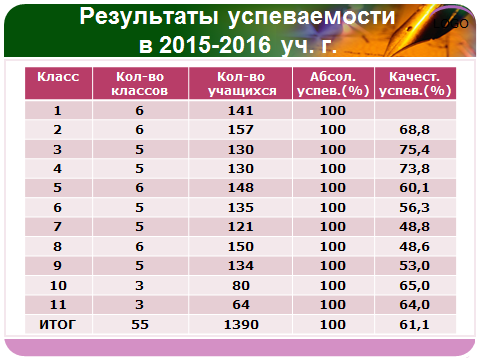 Результаты участия в олимпиадном движенииРазвитию творческой личности учащихся, овладению школьниками методическими знаниями и способами продуктивной деятельности способствует организация научно-исследовательской, творческой, познавательной деятельности учащихся.      Одним из направлений работы школы по развитию учебного творчества школьников является проведение предметных олимпиад для учащихся 5-11 кл. Количество участников всероссийской олимпиады школьников составило 79,1 % от общего числа учащихся школы.   Наиболее популярны были олимпиады по математике, русскому языку, биологии, истории. Низкую заинтересованность проявили учащиеся к олимпиадам по ОБЖ, информатике, физике, географии, ФЗК, технологии, МХК, праву.Самыми активными были учащиеся  5 – 6-х классов (58,9 %). Наиболее результативным явилось участие наших школьников во II туре олимпиады (количество учащихся, набравших по 70 – 100  баллов) по:истории  – 4 чел,  русскому языку – 3 чел., математике – 3 чел., обществознанию  – 2 чел., литературе – 2 чел.На муниципальном этапе Всероссийской олимпиады  школьников 7-11 классов   - II место по технологии,   III место по биологии,   III место по обществознанию (в предыдущем году 11 призеров и победителей)В Региональном этапе Всероссийской олимпиады  школьников 7-11 классов - III место по технологии.В городской многопредметной олимпиаде школьников 5 – 6 классов - I,   II место по русскому языку.Победители и призеры других очных олимпиад    Выводы:   По сравнению с прошлыми учебными годами снизился % победителей в муниципальном этапе Всероссийской олимпиады школьников ещё больше. Снижение результатов по   по физике, английскому языку, праву, МХК,   биологии. Стабильно низкий уровень участия и результативности по   физической культуре.  Учащиеся школы не принимали участия в олимпиадах по  экономике, информатике (1 чел.).   Рейтинг участия классов во всероссийской  олимпиаде школьников  показал минимальную  активность и результативность учащихся 10 – 11 классов. По предметам естественно-научного, физико-математического профилей   отсутствуют победители и призеры в муниципальном  туре среди учащихся 10-11 классов.   Активное включение  учащихся профильных классов и классов с углубленным изучением предметов было в вузовские олимпиады по математике, литературе, русскому языку, истории, географии,  биологии, физике, химии, политологии, обществознанию (172 учащихся).Рекомендации: Администрации рекомендовать педагогам составить индивидуальные маршруты для занятия с детьми с повышенным уровнем интеллектуальных способностей, спланировать работу с такими учащимися в системе в рамках работы предметных кафедр.Участие в очных интеллектуальных конкурсах3.10 Результаты участия в заочных предметных конкурсах и олимпиадах      3.11. Результаты участия в научно-исследовательской деятельности.  Результаты участия в  школьной НПК      23 года   в школе работает Академия творчества, которая объединяет учащихся 1-11-х классов в научных обществах «Палиндрамон», «Глоуб», «Эврика» и «Юниор».  18 марта 2016 года  в школе   состоялась XXIII научно-практическая конференция школьников «Мы — будущее России!     На 11 научных секциях 76 участников 1-11-х классов представило 61 исследовательскую работу. Работы оценивало достойное жюри – представители КемГУ, КРИПКиПРО, института угля Сибирского отделения Российской Академии наук, ГОО «Кузбасский РЦППМС», ГОРСЮН, центра Творчества Заводского района, из них 3Доктора наук, 5 кандидатов наук.  НПК      «Мы-будущее России»В очных городских, областных и всероссийских научно-практических конференциях   с работами выступили       36 учащихся  и 22 стали победителями (2014-2015 уч год: 39 участников  и 14   победителей Научно-исследовательская деятельность    (ОЧНОЕ участие в конференциях уровня выше школьного)Учебный годвсегоВысшая квалификационная категорияПервая квалификационная категорияНе имеют2014 год7242\58,3%18\25%12/16%2015 год7739\51%27\35%11\714%2016 год7542/56%26/35%6/9%Количество аттестовавшихсяКоличество аттестовавшихсяКоличество аттестовавшихсяНе имеют квалификационной категорииУчебный годВсего   На высшую кв..категориюНа первуюНе имеют квалификационной категории2011-20121376\из них повысили 3                  2012-2013178, из нихподтвердили -7повысила -19 повысили категорию2013-20141911, из нихподтвердили -118, из нихподтвердили -2повысили-6122014-2015167, из нихподтвердили -5повысили-29, из нихподтвердили -3  повысили-6112015-20161411,    из нихподтвердили -9 повысили-2 3, из них повысили-3 6 Количество педагогов, повысивших квалификационную категорию1 категорияВысшая категория2011-20123-2012-2013912013-2014602014-2015622015-201632итого275Направлено на обучение (кол-во.%)Закончили (кол-во\% от направленных)Прошли обучение вне плана (кол-во чел\% от общего числаНаправлены на обучение в 2016-2017 уч году (кол-во\% от общего числа)2014-20152014-20152014-20152014-201534\45%34\100%9\33% 29\38,7%2015-20162015-20162015-20162015-201645/60%45/100%23/51%14/19% +2ЗДРНазваниеуровеньдатаФ.И.О. участника1Региональный уровень1Областной форум  для учителей физической культуры «Подходы к оцениванию образовательных результатов по физической культуре в начальной и основной школе»Область 28.10.15Пузырева Л.А.,Хмеленок  И.В.2ВТЗ для слушателей КРИПКиПРО на базе школы №92  «Организация физкультурно-оздоровительной и спортивной деятельности в условиях введения и реализации ФГОС». Область20.01.16Пузырева Л,АГраф Г.С.Денисов А.М.Хмеленок И.В.3Областной семинар «Психолого-педагогическое сопровождение, как одно из требований ФГОС НОО»Область15.03.2016 г.Сорвилова О.В.Романенко С. П.Савинкова С.А.Фокина Т.Л.Чередниченко Т. И.Рожкова С.В.Никольская Т. Ю.Сорвилова О. В. Навалихина В.И.Тырышкина Л.В.Муханова М.А.Пузырева Л.А.4ВТЗ для слушателей КРИПКиПРО на базе школы №92  «Организация физкультурно-оздоровительной и спортивной деятельности в условиях введения и реализации ФГОС»,   16.05.-20.05.16Пузырева Л,А.Граф Г.С.Денисов А.М.Хмеленок И.В.Муниципальный уровень5Городской семинар-практикум «Применение современных фитнес-методик на уроках физической культуры. Работа с одаренными детьми»           город27.01.16    Пузырева Л.А.,Хмеленок  И.В.6Готовность учителя к педагогической деятельности в условиях стандартизации. Воспитание.ГородНа базе СОШ №9215.10.2015Казакевич Т.Б.Советова Е.М.Симоненко Л.С.Кисиль В.Н.Ягунова Н.Г.Чередниченко Т.И.Районный уровень7Районный форум  для молодых специалистов  «Современные подходы в обучении»Город15.11.2015Пузырева Л.А., зам директора по УМР,Автушенко Л.Н.Советова Е.МСимоненко Л.С..Голубева Т.В. Коваленко О.А. Лебедева Д.И.НазваниеуровеньдатаФ.И.О. участникаМуниципальный уровень1Изменение ЕГЭ 2016 по математике, анализ итогов ЕГЭ 2015 по математикеГород 5.11.2015Павловская Н.М.2Педагогический фестиваль «Август-2015»Город24.08.2015 Монид Н.Н.3Семинар «Основные принципы деятельностного подхода, виды и приемы современных образовательных технологий»Город04.12.2015 Монид Н.Н.4Семинар «Основные принципы деятельностного подхода, виды и приемы современных образовательных технологий»Город04.12.2015 Пирогова Л.П.5Практико -ориентированный семинар декоративно - прикладного творчества «Самореализация и раскрытие творческого потенциала у детей и подростков»Город11.12.2015Трушкова Л.А.6Семинар «Роль окружающей среды как фактор формирования качеств личности обучающихся и ее социализации»Город17.12.15Автушенко Л.Н.7ПДС Занятие №4. «Проектирование урока. Анализ урока с учётом требования УУД. город5.02.2016Пирогова Л.П.8Семинар- практикум, ПДС «Проектная деятельность учащихся»город04.03.2016Пирогова Л.П.9Семинар- практикум, ПДС «Проектная деятельность учащихся»город11.03.2016Трушкова Л.А.10Семинар «Нетрадиционные формы росписи»город18.03.2016Трушкова Л.А.11Семинар «Актуальные вопросы графической подготовки учащихсягород25.03.2016Монид Н.Н.12Семинар- практикум, ПДС «ИКТ-компетентность: общепользовательская, общепедагогигическая, предметно – педагогическая».город08.04.2016Монид Н.Н.13 ПДСгород23.12.2015гНавалихина В. И.Районный уровень14Семинар «Развитие творческих способностей учащихся средствами современного декоративно-прикладного искусства»Район12.02.2016Пирогова Л.П.15Семинар «Приоритетные направления развития образовательной системы РФ в образовательной области «технология»Район18.12.2015Пирогова Л.П.Ф.И.О.Наименование методического материалаГде размещен11Аврамчук И.Ф.Ромашкина Н.В.« Программа  внеурочной  деятельности  школьной  детско-юношеской  просветительской организации «ЗНАЙ-КА!» (духовно-нравственное  развитие)Методическое пособие «Организация современного урока русского языка и литературы и занятий внеурочной деятельности обучающихся в аспекте требований ФГОС ООО»/сост.: И.Г.Вертилецкая, Л.В.Ровнова; под общ.ред. И.Г.Вертилецкой.-Кемерово: изд-во КРИПКиПРО,2015.-282 с.-(Сер.»Реализация ФГОС общего образования»)2Деревягина Н.Я.Методическое пособие3Монид Н.Н.1. Геометрические игры - головоломки2. Итоговый урок в 5 классе по теме «Измерение геометрических величин» Социальная сеть работников образования nsportal.ru/node/1866608 Всероссийский образовательный портал «Продленка.орг», серия 3523-1824Трушкова Л.А.Архитектурный центр Сибири –город Кемерово «Объемные изображения в скульптуре –работы Кемеровских скульпторов»Сборник материалов по введению регионального компонента предметной области «Искусство» в 8 классе. МБОУ ДПО «НМЦ»5Кожевникова Э.Э   Навалихина В.И   Тырышкина Л.В.-  Международной конференции «Образование и педагогический процесс» по теме: «Неделя психологии в школе»    в международном периодическом издании        « Педагогический советник» г. Барнаул  ( май 2016г).6Малофеева В. А.Фокина Т.Л.Ямлиханова Н.В.Михеева О.В.Романенко С.П.Савинкова С.А.Тема : Формирование орфографической зоркости у младших школьников.Тема: Преемственность дошкольной образовательной организации и начальной школы.Тема: Формы работы с одарёнными детьми в начальной школе.Тема: Развивающее обучение как условие, способствующее развитию познавательной деятельности младших школьников.Тема: Интерактивные формы обучения для повышения образовательного процесса.Тема: Использование активных методов обучения на уроках ОРКСЭ.Научное издание. Инновации в образовании: опыт реализации. Материалы VI межрегиональной научно-практической конференции  г. Кемерово, апрель 2015 года.-Кемерово. МБОУ ДПО «Научно-методический центр», 2015.- 242с. 7Савинкова С.А.Тема: «Игровые технологии на уроках ОРКСЭ» Научное издание. Инновации в образовании: опыт реализации. Материалы VII межрегиональной научно-практической конференции  г. Кемерово, февраль 20116 года.-Кемерово. МБОУ ДПО «Научно-методический центр», 2016.- 370 с.8Дьяченко М.В.Образ В.В.путина на страницах русскоязычной британской газеты «Достижения»Вестник магистратуры http://www.magisterjournal.ru9Дьяченко М.В.Влияние образа В.В.Путина на имидж России в русскоязычной британской газете «Достижения»Центр развития научного сотрудничества http://www.zms.ru10АвтушенкоЛ.Н.Методическая разработка по теме «Эндокринная система»https://infourok.ru/site/loginНазвание конкурсаУровеньОчно\заочноРезультатФамилия участника1  Конкурс ФЦПРО (  Федеральной целевой программы развития образования)россиязаочногрантКожевникова Э.Э.Пузырева Л.А.Казакевич Т.Б.Сорвилова О.В.Косарева И.Н.Никольская Т.Ю.Фокина Т.Л.Рожкова С.В.2Межрегиональный конкурс « Школа без жестокости к детям»регионзаочноДиплом  1 степениНавалихина В.И.3Районный смотр-конкурс методических объединений Ленинского района.районочно2 местоСорвилова О.В. Романенко С. П.Савинкова С.А.Фокина Т.ЛЧередниченко Т. И.Рожкова С.В.Никольская Т. Ю.Косарева И.Н.Михеева О.В.Федулова М. П.Благова Е. И.Ягунова Н. Г.Ямлиханова Н. В.Корнюшина Н.Н.4Районный смотр-конкурс методических объединений Ленинского района.районочноучастиеМонид Н.Н., Сычева М.Н., Пирогова Л.П., Трушкова Л.А., Зубарева Т.Н., Харсенюк Т.В.5Всероссийский конкурс на денежное поощрение лучших учителей  россия очно  победитель Аврамчук И.ФШекспировский урокФедеральныйЗаочноУчастиеСоветова Е.М.6Первый учительрегионзаочнопобедительЯмлиханова Н.Т. 7Первый учительрегионзаочноучастиеСавинкова С.А8Областной этап ежегодного Всероссийского конкурса в области педагогики, воспитания и работы с детьми и молодежью до 20 лет «За нравственный подвиг учителя»регионзаочнопобедитель Савинкова С.А.Областной этап ежегодного Всероссийского конкурса в области педагогики, воспитания и работы с детьми и молодежью до 20 лет «За нравственный подвиг учителя»регионзаочноучастиеАврамчук И.Ф.Ромашкина Н.ВОбластной этап ежегодного Всероссийского конкурса в области педагогики, воспитания и работы с детьми и молодежью до 20 лет «За нравственный подвиг учителя»МуниципальныйзаочнолауреатАврамчук И.Ф.Ромашкина Н.ВОбластной этап ежегодного Всероссийского конкурса в области педагогики, воспитания и работы с детьми и молодежью до 20 лет «За нравственный подвиг учителя»регионзаочнолауреат Савинкова С.А.9«Мой лучший урок»городочнолауреатСавинкова С. А.«Мой лучший урок»городзаочноучастиеСоветова Е. М.«Мой лучший урок»городзаочноучастиеЛебедева Д.И.«Мой лучший урок»городзаочноучастиеКлыкова М.В.10Кузбасский образовательный форумрегионзаочноДиплом 1 степениНавалихина В.И.11Кузбасский образовательный форумрегионзаочноДиплом 1 степениУшакова Г.А.12Кузбасский образовательный форумрегионзаочноДиплом 3 степениБлагова Е.И.13Кузбасский образовательный форумрегионзаочноучастиеАврамчук И.Ф.Ромашкина Н.В.14Лучшая разработка интегрированного урока «Правила ПДД – правила жизни»областьочноучастиеБлагова ЕкатеринаИвановна15Конкурс методических разработок по ПДД «Радуга дорожной безопасности»Номинация «Обучение правилам ПДД»городочно3 местоБлагова ЕкатеринаИвановна16Второй  методический марафон, посвященный  Году литературы в России «Литературные места России и родного края»,  номинация «Удивительный  мир  после  урока»РегионЗаочноЛауреатАврамчук И.Ф.Ромашкина Н.В17Дистанционный конкурс работников образования «Открытый урок»ВсероссийскийзаочноДиплом 1 степениМонид Н.Н.18Источник знаний, интернет-портал ПроШколу.ру, номинация: «Математический супертест»Всероссийскийзаочно2 местоМонид Н.Н.19Международный конкурс «Предметник»заочноСорвилова О. В.20Всероссийский конкурс «Умната» Блиц- олимпиада «ФГОС: внеурочная деятельность -важнейший компонент современного образовательного процесса в школе)всероссийскийзаочно2 местоФедулова М. П.21Всероссийский конкурс «Педагогическая Эрудиция»всероссийскийзаочно1 местоФедулова М. П.22III Международный конкурс методических разработок «Мой лучший урок 2014 2015 учебного года  в рамках YI фестиваля педагогического мастерства «Дистанционная волна»РоссиязаочнаяучастиеБлагова  ЕкатеринаИвановна23Конкурс для педагогов и детей  «Вопросита»блиц – олимпиада «Самый классный классный»Россиязаочная2 местоБлагова  ЕкатеринаИвановна24Конкурс для педагогов и детей  «Вопросита»блиц – олимпиада «Педагогическое мастерство»Россиязаочная3 местоБлаговаЕкатеринаИвановна25Конкурс для педагогов и детей  «Вопросита»блиц – олимпиада«Методика работы с родителями»Россиязаочная3 местоБлагова  ЕкатеринаИвановна26Фестиваль методических разработок ГородзаочноучастиеИванов В.С.№Название олимпиадДата проведенияУровень результатрезультатрезультатрезультаткласспредмет Ф.И.О. учителя1 место2место3местоучастиеМежвузовская олимпиада школьников Сибирского федерального округа «Будущее Сибири» (1 этап)6198-910-11ХимияКозлова Е.В.Северо-восточная олимпиада школьников«СВОШ»2 этап, 13.03.16 Россия53166638910 математикаДенисова Т.АГолубева Т.В.Павловская Н.М.1110Аврамчук И.Ф.Открытая региональная межвузовская олимпиада школьников «ОРМО», (отборочный тур)128физикаШпилевой Е.В.Открытая региональная межвузовская олимпиада школьников «ОРМО», (отборочный тур)55литератураАврамчук И.Ф.Открытая региональная межвузовская олимпиада школьников «ОРМО», (отборочный тур)35910-11историяВасильев А.В.Шептун М.А.Васютинская О.А.«ОРМО»(итоговый тур)1048-910-11географияВакула Е.А.«ОРМО»(итоговый тур) 15 11литератураАврамчук И.Ф«ОРМО»(итоговый тур)1111историяВасютинская О.А.«Будущее Кузбасса» КузГТУ Декабрь 2015регион17811математикаДенисова Т.А«Будущее Кузбасса» КузГТУ 22физикаНаумова Л.А.«Будущее Кузбасса» КузГТУ 1124обществознаниеШептун М.АВузовская олимпиада школьников КемГУФевраль 2016регион11210математикаГолубева Т.В.Вузовская олимпиада школьников КемГУ12141011обществознаниеВасютинская О.А.Шептун М.А.Вузовская олимпиада школьников КемГУ1111политологияО.А.Шептун М.А.Вузовская олимпиада школьников КемГУ1110биологияСтепанова Н.В.Вузовская олимпиада школьников КемГУ811физикаНаумова Л.А.Вузовская олимпиада школьников КемГУ1610-11химияКозлова Е.В.Вузовская олимпиада школьников КемГУ210-11ГеографияВузовская олимпиада школьников КемГУОктябрь 34512психологияНавалихина В.И.Ломоносовский турнирНоябрь 2016Россия5416710математикаФисенко Т.В.Коваленко О.А.Голубева Т.ВИтоговый тур 15 11литератураАврамчук И.ФИтоговый тур1111историяВасютинская О.А.1Турнир им. М.В. Ломоносова511литератураАврамчук И.ФТурнир им. М.В. Ломоносова110историяВасютинская ОА..2Плехановская олимпиада школьников9 ноября1311русскийАврамчук И.Ф61831172НазваниеКоличество победителей и призеровКоличество победителей и призеровКоличество победителей и призеров1-45-910-11Область Конкурс «Рождественский букет»,Номинация «Рождественская игрушка0/1Пирогова Л.П.ГородСтепанова Н.В.Автушенко Л.Н.Монид Н.Н. Трушкова Л.А.Пирогова Л.П.Экологические игрыГородская техническая олимпиада «Эрудит»Конкурс экологического дизайна «Душа моя – в душе природы»Городская выставка конкурс «Зимняя сказка»XXII городской конкурс-фестиваль детского художественного творчества «Успех»,  6/170/30/40/2Степанова Н.В.Автушенко Л.Н.Монид Н.Н. Трушкова Л.А.Пирогова Л.П.районТрушкова Л.А.Пирогова Л.П.Монид Н.Н. Конкурс экологического дизайна «Душа моя – в душе природы»Конкурс-выставка по ИЗО в рамках городского конкурса-фестиваля «Успех»Конкурс «Зимняя сказка»Конкурс изобразительного творчества « Дружбою цветет земля»Конкурс-выставка по декоративно-прикладному искусству «Возьмёмся за руки, друзья!», номинация «Вязание»Конкурс «Чертеж – язык техники»12/12Трушкова Л.А.Пирогова Л.П.Монид Н.Н.Итого0560Название Количество участников Количество участников Количество участников Количество участников Количество участников Количество победителей и призеровКоличество победителей и призеровКоличество победителей и призеровФ.И.О. учителяМЕЖДУНАРОДНЫЙМЕЖДУНАРОДНЫЙМЕЖДУНАРОДНЫЙМЕЖДУНАРОДНЫЙМЕЖДУНАРОДНЫЙМЕЖДУНАРОДНЫЙМЕЖДУНАРОДНЫЙМЕЖДУНАРОДНЫЙМЕЖДУНАРОДНЫЙМЕЖДУНАРОДНЫЙМеждународный математический конкурс-игра «Кенгуру»   Международный дистанционный конкурс  «Олимпис»  Международный конкурс-игра «Медвежонок»Международный игровой конкурс по литературе «Пегас»Международный блиц-турнир «Увлекательная математика» в рамках проекта «Новый урок»Международный конкурс  «Умники России», осенняя сессияМеждународный конкурс «Я-лингвист»Международный дистанционный блиц-турнир по английскому языку «Internationalcommunications» проекта «Новый урок»Международный конкурс «Умники России», весенняя сессияМеждународный языковой конкурс «Какаду»Международный конкурс «Я-энциклопедия»Международная олимпиада «Говори грамотно»Междунар. Проект. «Видеоуроки»Открытая Московская онлайн олимпиада  «Олимпиада плюс»Международный математический конкурс-игра «Кенгуру»   Международный дистанционный конкурс  «Олимпис»  Международный конкурс-игра «Медвежонок»Международный игровой конкурс по литературе «Пегас»Международный блиц-турнир «Увлекательная математика» в рамках проекта «Новый урок»Международный конкурс  «Умники России», осенняя сессияМеждународный конкурс «Я-лингвист»Международный дистанционный блиц-турнир по английскому языку «Internationalcommunications» проекта «Новый урок»Международный конкурс «Умники России», весенняя сессияМеждународный языковой конкурс «Какаду»Международный конкурс «Я-энциклопедия»Международная олимпиада «Говори грамотно»Междунар. Проект. «Видеоуроки»Открытая Московская онлайн олимпиада  «Олимпиада плюс»Международный математический конкурс-игра «Кенгуру»   Международный дистанционный конкурс  «Олимпис»  Международный конкурс-игра «Медвежонок»Международный игровой конкурс по литературе «Пегас»Международный блиц-турнир «Увлекательная математика» в рамках проекта «Новый урок»Международный конкурс  «Умники России», осенняя сессияМеждународный конкурс «Я-лингвист»Международный дистанционный блиц-турнир по английскому языку «Internationalcommunications» проекта «Новый урок»Международный конкурс «Умники России», весенняя сессияМеждународный языковой конкурс «Какаду»Международный конкурс «Я-энциклопедия»Международная олимпиада «Говори грамотно»Междунар. Проект. «Видеоуроки»Открытая Московская онлайн олимпиада  «Олимпиада плюс»Международный математический конкурс-игра «Кенгуру»   Международный дистанционный конкурс  «Олимпис»  Международный конкурс-игра «Медвежонок»Международный игровой конкурс по литературе «Пегас»Международный блиц-турнир «Увлекательная математика» в рамках проекта «Новый урок»Международный конкурс  «Умники России», осенняя сессияМеждународный конкурс «Я-лингвист»Международный дистанционный блиц-турнир по английскому языку «Internationalcommunications» проекта «Новый урок»Международный конкурс «Умники России», весенняя сессияМеждународный языковой конкурс «Какаду»Международный конкурс «Я-энциклопедия»Международная олимпиада «Говори грамотно»Междунар. Проект. «Видеоуроки»Открытая Московская онлайн олимпиада  «Олимпиада плюс»Международный математический конкурс-игра «Кенгуру»   Международный дистанционный конкурс  «Олимпис»  Международный конкурс-игра «Медвежонок»Международный игровой конкурс по литературе «Пегас»Международный блиц-турнир «Увлекательная математика» в рамках проекта «Новый урок»Международный конкурс  «Умники России», осенняя сессияМеждународный конкурс «Я-лингвист»Международный дистанционный блиц-турнир по английскому языку «Internationalcommunications» проекта «Новый урок»Международный конкурс «Умники России», весенняя сессияМеждународный языковой конкурс «Какаду»Международный конкурс «Я-энциклопедия»Международная олимпиада «Говори грамотно»Междунар. Проект. «Видеоуроки»Открытая Московская онлайн олимпиада  «Олимпиада плюс»Международный математический конкурс-игра «Кенгуру»   Международный дистанционный конкурс  «Олимпис»  Международный конкурс-игра «Медвежонок»Международный игровой конкурс по литературе «Пегас»Международный блиц-турнир «Увлекательная математика» в рамках проекта «Новый урок»Международный конкурс  «Умники России», осенняя сессияМеждународный конкурс «Я-лингвист»Международный дистанционный блиц-турнир по английскому языку «Internationalcommunications» проекта «Новый урок»Международный конкурс «Умники России», весенняя сессияМеждународный языковой конкурс «Какаду»Международный конкурс «Я-энциклопедия»Международная олимпиада «Говори грамотно»Междунар. Проект. «Видеоуроки»Открытая Московская онлайн олимпиада  «Олимпиада плюс»Международный математический конкурс-игра «Кенгуру»   Международный дистанционный конкурс  «Олимпис»  Международный конкурс-игра «Медвежонок»Международный игровой конкурс по литературе «Пегас»Международный блиц-турнир «Увлекательная математика» в рамках проекта «Новый урок»Международный конкурс  «Умники России», осенняя сессияМеждународный конкурс «Я-лингвист»Международный дистанционный блиц-турнир по английскому языку «Internationalcommunications» проекта «Новый урок»Международный конкурс «Умники России», весенняя сессияМеждународный языковой конкурс «Какаду»Международный конкурс «Я-энциклопедия»Международная олимпиада «Говори грамотно»Междунар. Проект. «Видеоуроки»Открытая Московская онлайн олимпиада  «Олимпиада плюс»Международный математический конкурс-игра «Кенгуру»   Международный дистанционный конкурс  «Олимпис»  Международный конкурс-игра «Медвежонок»Международный игровой конкурс по литературе «Пегас»Международный блиц-турнир «Увлекательная математика» в рамках проекта «Новый урок»Международный конкурс  «Умники России», осенняя сессияМеждународный конкурс «Я-лингвист»Международный дистанционный блиц-турнир по английскому языку «Internationalcommunications» проекта «Новый урок»Международный конкурс «Умники России», весенняя сессияМеждународный языковой конкурс «Какаду»Международный конкурс «Я-энциклопедия»Международная олимпиада «Говори грамотно»Междунар. Проект. «Видеоуроки»Открытая Московская онлайн олимпиада  «Олимпиада плюс»Международный математический конкурс-игра «Кенгуру»   Международный дистанционный конкурс  «Олимпис»  Международный конкурс-игра «Медвежонок»Международный игровой конкурс по литературе «Пегас»Международный блиц-турнир «Увлекательная математика» в рамках проекта «Новый урок»Международный конкурс  «Умники России», осенняя сессияМеждународный конкурс «Я-лингвист»Международный дистанционный блиц-турнир по английскому языку «Internationalcommunications» проекта «Новый урок»Международный конкурс «Умники России», весенняя сессияМеждународный языковой конкурс «Какаду»Международный конкурс «Я-энциклопедия»Международная олимпиада «Говори грамотно»Междунар. Проект. «Видеоуроки»Открытая Московская онлайн олимпиада  «Олимпиада плюс»Международный математический конкурс-игра «Кенгуру»   Международный дистанционный конкурс  «Олимпис»  Международный конкурс-игра «Медвежонок»Международный игровой конкурс по литературе «Пегас»Международный блиц-турнир «Увлекательная математика» в рамках проекта «Новый урок»Международный конкурс  «Умники России», осенняя сессияМеждународный конкурс «Я-лингвист»Международный дистанционный блиц-турнир по английскому языку «Internationalcommunications» проекта «Новый урок»Международный конкурс «Умники России», весенняя сессияМеждународный языковой конкурс «Какаду»Международный конкурс «Я-энциклопедия»Международная олимпиада «Говори грамотно»Междунар. Проект. «Видеоуроки»Открытая Московская онлайн олимпиада  «Олимпиада плюс»1-4 классы5-9 классы10-11 классы1-4 классы5-9 классы5-9 классы10-11 классыМатематикаИнформатикаБиологияРусский языкЛитература Английский язык 5424441230- международдный48-россия2-регион30- международдный48-россия2-регион6Фисенко Т.В., Коваленко О.А.Павловская Н.М Денисова Т.А Автушенко Л.Н., Магарина Н.Т.Монид Н.Н., Чеснокова Г.А.Назарова О.В.,Шишкин С.В.Лебедева Д.И., Советова Е.М.Клыкова М.В.,Деревягина Н.Я.Конова Е.Б.,Корнюшина Н. Н.Ягунова Н. Г., Никольская Т. Ю.Фисенко Т.В., Коваленко О.А.Павловская Н.М Денисова Т.А Автушенко Л.Н., Магарина Н.Т.Монид Н.Н., Чеснокова Г.А.Назарова О.В.,Шишкин С.В.Лебедева Д.И., Советова Е.М.Клыкова М.В.,Деревягина Н.Я.Конова Е.Б.,Корнюшина Н. Н.Ягунова Н. Г., Никольская Т. Ю.ВСЕРОССИЙСКИЙВСЕРОССИЙСКИЙВСЕРОССИЙСКИЙВСЕРОССИЙСКИЙВСЕРОССИЙСКИЙВСЕРОССИЙСКИЙВСЕРОССИЙСКИЙВСЕРОССИЙСКИЙВСЕРОССИЙСКИЙВСЕРОССИЙСКИЙВсероссийская дистанционная олимпиада с международным участием «Ростконкурс»Всероссийский конкурс "Рассударики" «Форум содействия одаренной молодежи»  Общероссийская предметная олимпиада «Школьные дни»  Всероссийский открытый конкурс «Интеллект-экспресс»Всероссийский конкурс «Эрудит»Всероссийский конкурс «ФГОС тест»Всероссийский конкурс «Творчество Некрасова»Всероссийский конкурс сочинений школьниковВсероссийские олимпиады «Творчество С.Есенина»Всероссийский конкурс сочинений «Лучший урок письма»Конкурс сочинений «Зачем идти на выборы?»V марафон «Веселая математика» для учащихся 5 классовII марафон «Веселая математика» для учащихся 6 классов Всероссийский дистанционный конкурс «Секреты математики»Всесоюзный  заочный  музыкальный  конкурс  «Мелодинка»«Дино-олимпиада»Всероссийск. Конкурс «Ангел вдохновения»Всероссийская олимп. «Я гений»Всеросс. олимп.  «Юное дарование»Всероссийская дистанционная олимпиада с международным участием «Ростконкурс»Всероссийский конкурс "Рассударики" «Форум содействия одаренной молодежи»  Общероссийская предметная олимпиада «Школьные дни»  Всероссийский открытый конкурс «Интеллект-экспресс»Всероссийский конкурс «Эрудит»Всероссийский конкурс «ФГОС тест»Всероссийский конкурс «Творчество Некрасова»Всероссийский конкурс сочинений школьниковВсероссийские олимпиады «Творчество С.Есенина»Всероссийский конкурс сочинений «Лучший урок письма»Конкурс сочинений «Зачем идти на выборы?»V марафон «Веселая математика» для учащихся 5 классовII марафон «Веселая математика» для учащихся 6 классов Всероссийский дистанционный конкурс «Секреты математики»Всесоюзный  заочный  музыкальный  конкурс  «Мелодинка»«Дино-олимпиада»Всероссийск. Конкурс «Ангел вдохновения»Всероссийская олимп. «Я гений»Всеросс. олимп.  «Юное дарование»Всероссийская дистанционная олимпиада с международным участием «Ростконкурс»Всероссийский конкурс "Рассударики" «Форум содействия одаренной молодежи»  Общероссийская предметная олимпиада «Школьные дни»  Всероссийский открытый конкурс «Интеллект-экспресс»Всероссийский конкурс «Эрудит»Всероссийский конкурс «ФГОС тест»Всероссийский конкурс «Творчество Некрасова»Всероссийский конкурс сочинений школьниковВсероссийские олимпиады «Творчество С.Есенина»Всероссийский конкурс сочинений «Лучший урок письма»Конкурс сочинений «Зачем идти на выборы?»V марафон «Веселая математика» для учащихся 5 классовII марафон «Веселая математика» для учащихся 6 классов Всероссийский дистанционный конкурс «Секреты математики»Всесоюзный  заочный  музыкальный  конкурс  «Мелодинка»«Дино-олимпиада»Всероссийск. Конкурс «Ангел вдохновения»Всероссийская олимп. «Я гений»Всеросс. олимп.  «Юное дарование»Всероссийская дистанционная олимпиада с международным участием «Ростконкурс»Всероссийский конкурс "Рассударики" «Форум содействия одаренной молодежи»  Общероссийская предметная олимпиада «Школьные дни»  Всероссийский открытый конкурс «Интеллект-экспресс»Всероссийский конкурс «Эрудит»Всероссийский конкурс «ФГОС тест»Всероссийский конкурс «Творчество Некрасова»Всероссийский конкурс сочинений школьниковВсероссийские олимпиады «Творчество С.Есенина»Всероссийский конкурс сочинений «Лучший урок письма»Конкурс сочинений «Зачем идти на выборы?»V марафон «Веселая математика» для учащихся 5 классовII марафон «Веселая математика» для учащихся 6 классов Всероссийский дистанционный конкурс «Секреты математики»Всесоюзный  заочный  музыкальный  конкурс  «Мелодинка»«Дино-олимпиада»Всероссийск. Конкурс «Ангел вдохновения»Всероссийская олимп. «Я гений»Всеросс. олимп.  «Юное дарование»Всероссийская дистанционная олимпиада с международным участием «Ростконкурс»Всероссийский конкурс "Рассударики" «Форум содействия одаренной молодежи»  Общероссийская предметная олимпиада «Школьные дни»  Всероссийский открытый конкурс «Интеллект-экспресс»Всероссийский конкурс «Эрудит»Всероссийский конкурс «ФГОС тест»Всероссийский конкурс «Творчество Некрасова»Всероссийский конкурс сочинений школьниковВсероссийские олимпиады «Творчество С.Есенина»Всероссийский конкурс сочинений «Лучший урок письма»Конкурс сочинений «Зачем идти на выборы?»V марафон «Веселая математика» для учащихся 5 классовII марафон «Веселая математика» для учащихся 6 классов Всероссийский дистанционный конкурс «Секреты математики»Всесоюзный  заочный  музыкальный  конкурс  «Мелодинка»«Дино-олимпиада»Всероссийск. Конкурс «Ангел вдохновения»Всероссийская олимп. «Я гений»Всеросс. олимп.  «Юное дарование»Всероссийская дистанционная олимпиада с международным участием «Ростконкурс»Всероссийский конкурс "Рассударики" «Форум содействия одаренной молодежи»  Общероссийская предметная олимпиада «Школьные дни»  Всероссийский открытый конкурс «Интеллект-экспресс»Всероссийский конкурс «Эрудит»Всероссийский конкурс «ФГОС тест»Всероссийский конкурс «Творчество Некрасова»Всероссийский конкурс сочинений школьниковВсероссийские олимпиады «Творчество С.Есенина»Всероссийский конкурс сочинений «Лучший урок письма»Конкурс сочинений «Зачем идти на выборы?»V марафон «Веселая математика» для учащихся 5 классовII марафон «Веселая математика» для учащихся 6 классов Всероссийский дистанционный конкурс «Секреты математики»Всесоюзный  заочный  музыкальный  конкурс  «Мелодинка»«Дино-олимпиада»Всероссийск. Конкурс «Ангел вдохновения»Всероссийская олимп. «Я гений»Всеросс. олимп.  «Юное дарование»Всероссийская дистанционная олимпиада с международным участием «Ростконкурс»Всероссийский конкурс "Рассударики" «Форум содействия одаренной молодежи»  Общероссийская предметная олимпиада «Школьные дни»  Всероссийский открытый конкурс «Интеллект-экспресс»Всероссийский конкурс «Эрудит»Всероссийский конкурс «ФГОС тест»Всероссийский конкурс «Творчество Некрасова»Всероссийский конкурс сочинений школьниковВсероссийские олимпиады «Творчество С.Есенина»Всероссийский конкурс сочинений «Лучший урок письма»Конкурс сочинений «Зачем идти на выборы?»V марафон «Веселая математика» для учащихся 5 классовII марафон «Веселая математика» для учащихся 6 классов Всероссийский дистанционный конкурс «Секреты математики»Всесоюзный  заочный  музыкальный  конкурс  «Мелодинка»«Дино-олимпиада»Всероссийск. Конкурс «Ангел вдохновения»Всероссийская олимп. «Я гений»Всеросс. олимп.  «Юное дарование»Всероссийская дистанционная олимпиада с международным участием «Ростконкурс»Всероссийский конкурс "Рассударики" «Форум содействия одаренной молодежи»  Общероссийская предметная олимпиада «Школьные дни»  Всероссийский открытый конкурс «Интеллект-экспресс»Всероссийский конкурс «Эрудит»Всероссийский конкурс «ФГОС тест»Всероссийский конкурс «Творчество Некрасова»Всероссийский конкурс сочинений школьниковВсероссийские олимпиады «Творчество С.Есенина»Всероссийский конкурс сочинений «Лучший урок письма»Конкурс сочинений «Зачем идти на выборы?»V марафон «Веселая математика» для учащихся 5 классовII марафон «Веселая математика» для учащихся 6 классов Всероссийский дистанционный конкурс «Секреты математики»Всесоюзный  заочный  музыкальный  конкурс  «Мелодинка»«Дино-олимпиада»Всероссийск. Конкурс «Ангел вдохновения»Всероссийская олимп. «Я гений»Всеросс. олимп.  «Юное дарование»Всероссийская дистанционная олимпиада с международным участием «Ростконкурс»Всероссийский конкурс "Рассударики" «Форум содействия одаренной молодежи»  Общероссийская предметная олимпиада «Школьные дни»  Всероссийский открытый конкурс «Интеллект-экспресс»Всероссийский конкурс «Эрудит»Всероссийский конкурс «ФГОС тест»Всероссийский конкурс «Творчество Некрасова»Всероссийский конкурс сочинений школьниковВсероссийские олимпиады «Творчество С.Есенина»Всероссийский конкурс сочинений «Лучший урок письма»Конкурс сочинений «Зачем идти на выборы?»V марафон «Веселая математика» для учащихся 5 классовII марафон «Веселая математика» для учащихся 6 классов Всероссийский дистанционный конкурс «Секреты математики»Всесоюзный  заочный  музыкальный  конкурс  «Мелодинка»«Дино-олимпиада»Всероссийск. Конкурс «Ангел вдохновения»Всероссийская олимп. «Я гений»Всеросс. олимп.  «Юное дарование»Всероссийская дистанционная олимпиада с международным участием «Ростконкурс»Всероссийский конкурс "Рассударики" «Форум содействия одаренной молодежи»  Общероссийская предметная олимпиада «Школьные дни»  Всероссийский открытый конкурс «Интеллект-экспресс»Всероссийский конкурс «Эрудит»Всероссийский конкурс «ФГОС тест»Всероссийский конкурс «Творчество Некрасова»Всероссийский конкурс сочинений школьниковВсероссийские олимпиады «Творчество С.Есенина»Всероссийский конкурс сочинений «Лучший урок письма»Конкурс сочинений «Зачем идти на выборы?»V марафон «Веселая математика» для учащихся 5 классовII марафон «Веселая математика» для учащихся 6 классов Всероссийский дистанционный конкурс «Секреты математики»Всесоюзный  заочный  музыкальный  конкурс  «Мелодинка»«Дино-олимпиада»Всероссийск. Конкурс «Ангел вдохновения»Всероссийская олимп. «Я гений»Всеросс. олимп.  «Юное дарование»МатематикаИнформатикаРусскийЛитератураОкружающий мир20115341350506Коваленко О.А.Павловская Н.ММакаревич А.О.Татаринова А.В.Цапкина Б.С.Аврамчук И.Ф.Ромашкина Н.В.Монид Н.Н.Харсенюк Т.В. Сычева М.НКорнюшина Н.Н.Федулова М. П.Ягунова Н. Г .Никольская Т. Ю.Коваленко О.А.Павловская Н.ММакаревич А.О.Татаринова А.В.Цапкина Б.С.Аврамчук И.Ф.Ромашкина Н.В.Монид Н.Н.Харсенюк Т.В. Сычева М.НКорнюшина Н.Н.Федулова М. П.Ягунова Н. Г .Никольская Т. Ю.РегиональныйРегиональныйРегиональныйРегиональныйРегиональныйРегиональныйРегиональныйРегиональныйРегиональныйРегиональныйРегиональный конкурс переводчиковКонкурс эссе «Книга в моей жизни»Региональный конкурс переводчиковКонкурс эссе «Книга в моей жизни»Региональный конкурс переводчиковКонкурс эссе «Книга в моей жизни»Региональный конкурс переводчиковКонкурс эссе «Книга в моей жизни»Региональный конкурс переводчиковКонкурс эссе «Книга в моей жизни»Региональный конкурс переводчиковКонкурс эссе «Книга в моей жизни»Региональный конкурс переводчиковКонкурс эссе «Книга в моей жизни»Региональный конкурс переводчиковКонкурс эссе «Книга в моей жизни»Региональный конкурс переводчиковКонкурс эссе «Книга в моей жизни»Региональный конкурс переводчиковКонкурс эссе «Книга в моей жизни»Немецкий язык61Деревягина Н.Я.Деревягина Н.Я.Немецкий язык11Деревягина Н.Я.Деревягина Н.Я.743594525130130144784784781691691691692015г286262109164757521всего657657657260260260260Кол-во работ/участников28/34Начальная школаЯгунова Н.Г. Романенко С.П.Никольская Т.Ю.Королькова С.В. Благова Е.И. Никольская Т.Ю.Сорвилова О.В.Фокина Т.Л.Чередниченко Т.И.Косарева И.Н.Ямлиханова Н.В. Сорвилова О.В. Ширяева C.В.Рожкова С.В.Савинкова С.А.Иванов В.С.   2/3Русский язык, литератураМагарина Н.Т.Цапкина Б.С.3/3История, обществоОсипова В.Л.Дьяченко М.В.  Васильев А.В.4/5Деревягина Н.Я.Советова Е.М.Лебедева Д.И.Клыкова М.В.7/8Автушенко Л.Н.Малашина Е.К.Степанова Н.В.Хмеленок И.Ф.5/8Барсуков Д.Б. Козлова Е.В.4/4Шпилевой Е.В.Наумова Л.А. Солодилова О.В.8/11Фисенко Т.В. Коваленко О.А.Шпилевой Е.В.Шугалов Б.С.Макаревич А.О.Рязанцева Т.А.61/76Название предметКоличество участников Количество участников Количество участников Количество победителей и призеровКоличество победителей и призеровКоличество победителей и призеровФ.И.О. учителя1-4 классы5-9 классы10-11 классы1-4 классы5-9 классы10-11 классыМеждународная научная конференция «Естественная письменная русская речь: исследовательский и образовательный аспекты»русский язык22/0Цапкина Б.С.Всероссийская  НПК "Кузбасские истоки"русский язык21/0Цапкина Б.С.РЕГИОНРЕГИОНРЕГИОНРЕГИОНРЕГИОНРЕГИОНРЕГИОНРЕГИОНРЕГИОННаучно-практическая конференция исследовательских работ учащихся младшего и среднего звена ОУ Кем области «ДИАЛОГ»БиологияАнглийский языкОкружающий мир261/11/2Автушенко Л.Н.Клыкова М.В.ЯмлихановаН. В.Региональная научно-практическая конференция исследовательских работ обучающихся образовательных учреждений Кемеровской области «ЭРУДИТ»Математика10/1Шугалов Б.С.Региональная научно-практическая конференция исследовательских работ обучающихся образовательных учреждений Кемеровской области «ЭРУДИТ»русский язык22/0Цапкина Б.С.Областная конференция детских научно-исследовательских работ «Первые шаги в науку о здоровье»психология1Навалихина В.И.Конкурс исследовательских работ КузГТУобществознание11/0Шептун М.А.7 областная историко-правовая олимпиада на иностранных языкахАнглийский,история,право3лауреатыСоветова Е.М., Клыкова М.В.ГОРОД «Юниор»биология4 1/0Автушенко Л.Н.ГОРОД «Юниор»культура и искусство30/1Магарина Н.Т.ГОРОД «Юниор»литература10/1Магарина Н.Т.«Интеллектуал»11/0Рязанцева Т.А«Юный исследователь природы-2014»41/2Автушенко Л.Н.Городской конкурс учебно-исследовательских и творческих работ  «Первые шаги в науке»Окружающий мир Ботаника31/2Ямлиханова Н. В.Фокина Т. Л.ИтогоИтого52832/38/72/0ИтогоИтого363636222222